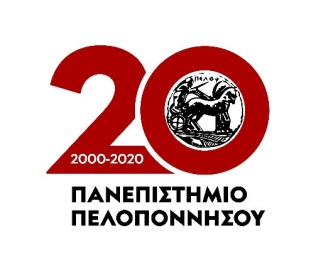 Πρόγραμμα Μεταπτυχιακών Σπουδών«ΘΕΑΤΡΟ ΚΑΙ ΚΟΙΝΩΝΙΑ:ΘΕΩΡΙΑ, ΣΚΗΝΙΚΗ ΠΡΑΞΗ ΚΑΙ ΔΙΔΑΚΤΙΚΗ»ΔΙΔAΣΚΟΜΕΝΑ ΜΑΘΗΜΑΤΑΑ. Ειδίκευση: «Θεατρολογία»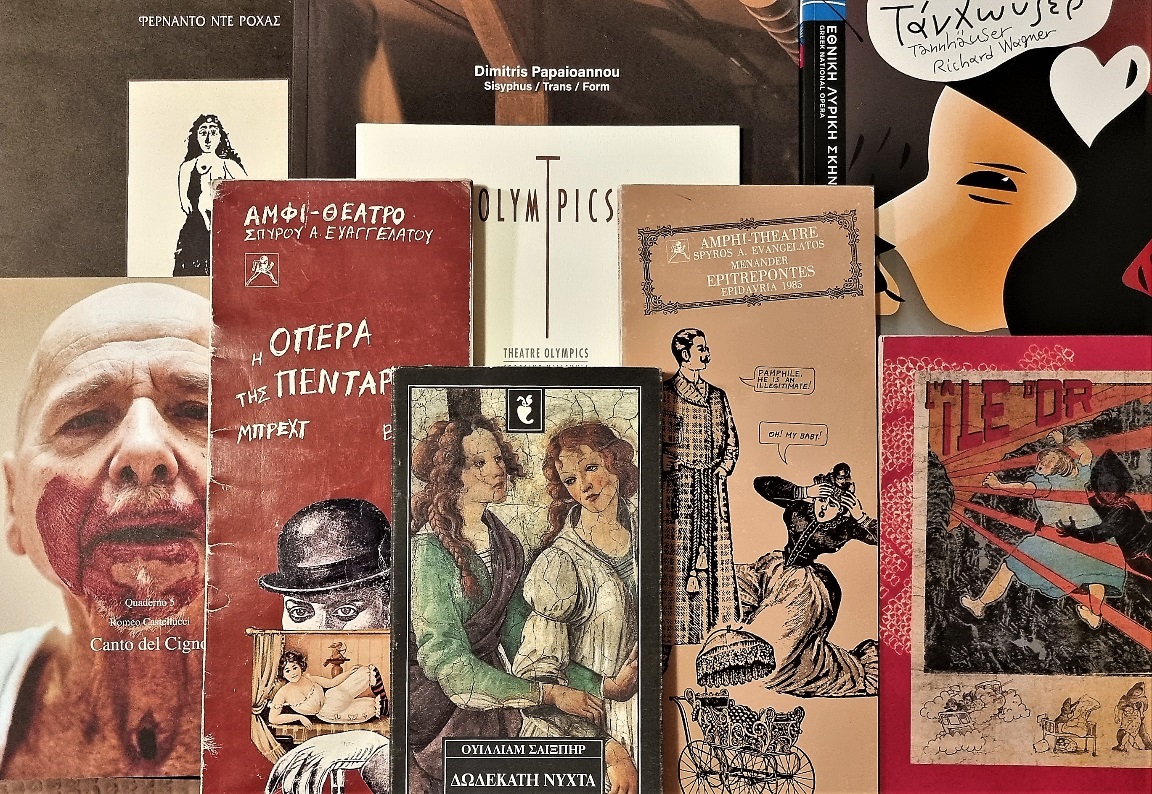 A΄ ΕΞΑΜΗΝΟB΄ ΕΞΑΜΗΝΟΓ΄ ΕΞΑΜΗΝΟ Β. Ειδίκευση: «Σκηνική πράξη:  διδακτική και κοινωνικές εφαρμογές» 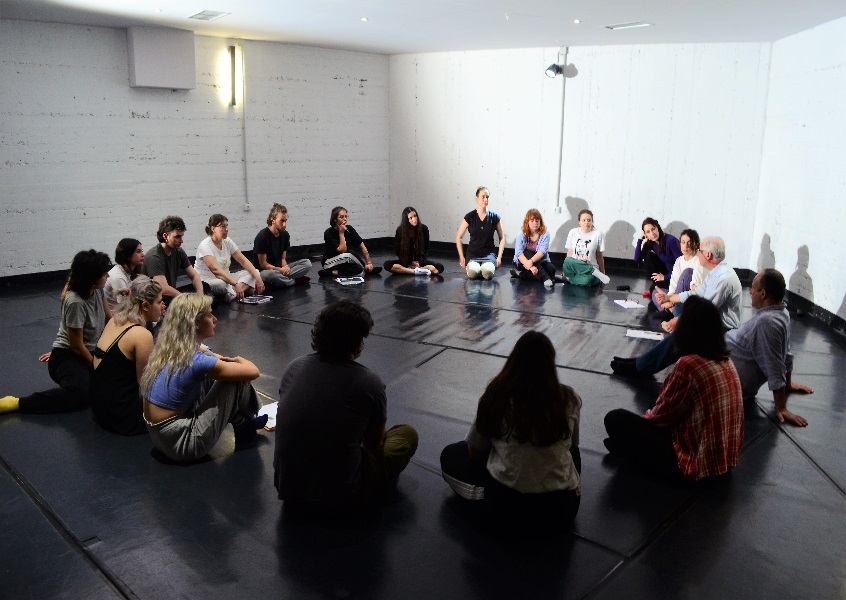 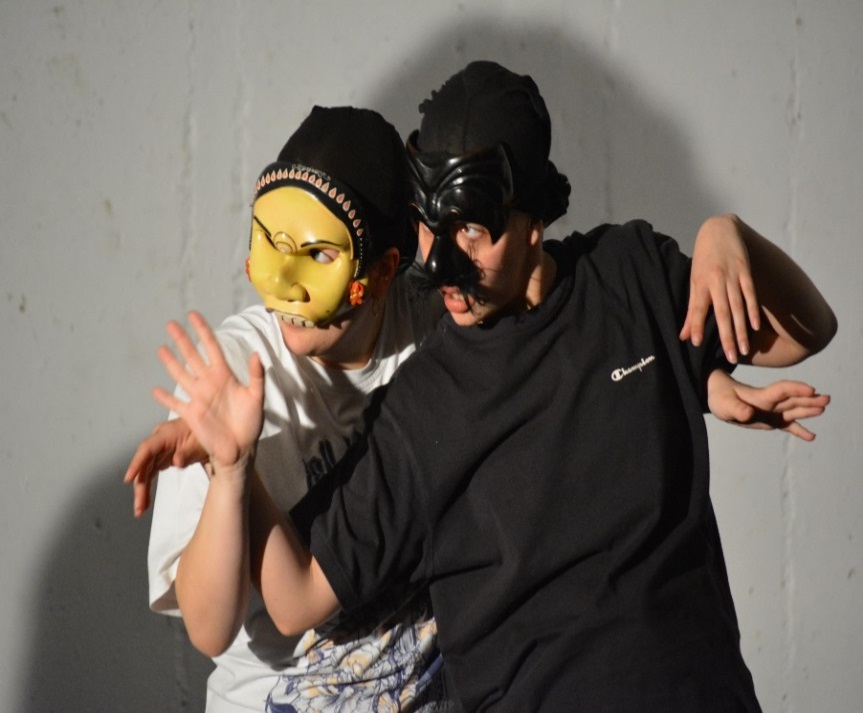 A΄ ΕΞΑΜΗΝΟB΄ ΕΞΑΜΗΝΟΓ΄ ΕΞΑΜΗΝΟ Τίτλος Μαθήματος ΔιδάσκωνΘέατρο, Πολιτική και Κοινωνία  (ΥΠ)                                          Μπλέσιος Αθανάσιος, Καθηγητής ΤΘΣΑνθρωπολογία, Τελετουργία και Θέατρο: από το ιερό στο κοσμικό (ΥΠ)                                                                                               Βελιώτη Μαρία, Καθηγήτρια ΤΘΣ                              Από τη δραματική στην σκηνική γραφή και την διδακτική πράξη (ΥΠ)            Γεωργοπούλου Βαρβάρα,      Καθηγήτρια ΤΘΣΕπιλογής (δύο εκ των τριών προσφερομένων)Θέατρο, Λογοτεχνία και θεατρική δημιουργική γραφή (ΕΠΙΛ) Δεν θα διδαχθεί κατά το ακ. έτος 2023-24 Ζητήματα Πρόσληψης σε συνάρτηση με κοινωνικά και πολιτισμικά συμφραζόμενα (ΕΠΙΛ)Γεωργοπούλου Βαρβάρα, Καθηγήτρια Θέατρο και άλλες τέχνες (ΕΠΙΛ)  Σύνολο  (τρία ΥΠ και δύο από τα τρία προσφερόμενα ΕΠΙΛ)Τίτλος ΜαθήματοςΖητήματα Θεωρίας και Κριτικής του Θεάτρου  (ΥΠ) Γεωργοπούλου Βαρβάρα,                                          Καθηγήτρια ΤΘΣ Μεθοδολογία της έρευνας με έμφαση στο θέατρο και τις παρασταστικές τέχνες, ερευνητικό σχέδιο και συγγραφή επιστημονικής εργασίας     (ΥΠ) Βελιώτη Μαρία, Καθηγήτρια ΤΘΣ                              Παραστασιολογία: Κριτική και Γενετική προσέγγιση (ΥΠ)                                                                                   Παπαλεξίου Ελένη, Αναπλ. Καθηγήτρια ΤΘΣ Επιλογής (δύο εκ των τριών προσφερομένων)Θέατρο, Κοινωνία και Φιλοσοφία (ΕΠΙΛ) Πυροβολάκης Ευτύχης, Επίκουρος Καθηγητής ΤΘΣΚινηματογράφος, πολιτική και κοινωνία (ΕΠΙΛ) Δεν θα διδαχθεί κατά το ακ. έτος 2023-24Νεωτερικός πολιτισμός, σύγχρονη σκέψη και καλλιτεχνικός μοντερνισμός (ΕΠΙΛ) Δεν θα διδαχθεί κατά το ακ. έτος 2023-24Σύνολο (τρία ΥΠ και δύο από τα τρία προσφερόμενα ΕΠΙΛ) Τίτλος Μαθήματος Μεταπτυχιακή ΕργασίαΤίτλος Μαθήματος Θέατρο, Πολιτική και Κοινωνία  (ΥΠ) Μπλέσιος Αθανάσιος, Καθηγητής ΤΘΣ Ανθρωπολογία, Τελετουργία και Θέατρο: από το ιερό στο κοσμικό (ΥΠ)                                                                                         Βελιώτη Μαρία,                              Καθηγήτρια ΤΘΣΥποκριτική και Κοινωνικές Εφαρμογές (ΥΠ) Ζώνιου Χριστίνα, Μέλος ΕΕΠ ΤΘΣΕπιλογής ( δύο εκ των  τριών προσφερομένων)Χορός και Κοινωνία (ΕΠΙΛ) Τζαρτζάνη Ιωάννα, Επικ. Καθηγήτρια ΤΘΣ Μέθοδοι τεχνικής προετοιμασίας του ηθοποιού: Θεωρία και Πράξη (ΕΠΙΛ)Λεοντάρης Γιάννης,  Καθηγητής ΤΘΣ Το σκηνικό σώμα: Χορός και Υποκριτική (ΕΠΙΛ) Δεν θα διδαχθεί κατά το ακ. έτος 2023-24Σύνολο ( τρία ΥΠ και  δύο από τα  τρία προσφερόμενα ΕΠΙΛ)Τίτλος Μαθήματος Διδάσκων Ζητήματα Θεωρίας και Κριτικής του Θεάτρου  (ΥΠ) Γεωργοπούλου Βαρβάρα,                                    Καθηγήτρια ΤΘΣ Μεθοδολογία της έρευνας, ερευνητικό σχέδιο και συγγραφή επιστημονικής εργασίας (ΥΠ) Βελιώτη Μαρία,                 Καθηγήτρια ΤΘΣ Παραστασιολογία: Κριτική και Γενετική προσέγγιση (ΥΠ)                                                                                  Παπαλεξίου Ελένη, Αναπλ. Καθηγήτρια ΤΘΣ Επιλογής (δύο  εκ των   τεσσάρων προσφερόμενων)Χορός παιδαγωγική(ΕΠΙΛ) Σκηνογραφία: εγκατάσταση και παρέμβαση στον δημόσιο χώρο                                                              (ΕΠΙΛ) Δημητροπλοπούλου Άση, Μέλος ΕΕΠ ΤΘΣΟ ρόλος του φωτός στις παραστατικές τέχνες: αισθητική αποτίμηση και πρακτικές εφαρμογές (ΕΠΙΛ) Μερτύρη Αντωνία, Αναπλ. Καθηγήτρια ΤΘΣ Το Κοστούμι στο αρχαίο θέατρο ως σύμβολοτου κοινωνικού «ανήκειν» (ΕΠΙΛ) Μικεδάκη Μαρία,                Επίκ. Καθηγήτρια ΤΘΣ Σύνολο ( τρία ΥΠ και  δύο από τα τέσσερα προσφερόμενα ΕΠΙΛ)Τίτλος Μαθήματος Μεταπτυχιακή Εργασία